АДМИНИСТРАЦИЯЗАКРЫТОГО АДМИНИСТРАТИВНО-ТЕРРИТОРИАЛЬНОГО ОБРАЗОВАНИЯ СОЛНЕЧНЫЙПОСТАНОВЛЕНИЕОБ УТВЕРЖДЕНИИ И ВВЕДЕНИИ В ДЕЙСТВИЕ ПРОГРАММЫ ПРОФИЛАКТИКИ НАРУШЕНИЙ ОБЯЗАТЕЛЬНЫХ ТРЕБОВАНИЙВ соответствии с частью 1 статьи 8.2 Федерального закона от 26 декабря 2008 года  № 294-ФЗ «О защите прав юридических лиц и индивидуальных предпринимателей при осуществлении государственного контроля (надзора) и муниципального контроля», администрация ЗАТО Солнечный ПОСТАНОВЛЯЕТ:1. Утвердить прилагаемую Программу профилактики нарушений обязательных требований, осуществляемую органом муниципального контроля – администрацией ЗАТО Солнечный в 2017 году (далее – Программа профилактики нарушений).2. Должностным лицам администрации ЗАТО Солнечный, уполномоченным на осуществление муниципального контроля в соответствующих сферах деятельности, обеспечить в пределах своей компетенции выполнение Программы профилактики нарушений, утвержденной пунктом 1 настоящего постановления.3. Настоящее постановление вступает в силу с даты подписания.4. Настоящее постановление (с приложением) опубликовать в газете «Городомля на Селигере» и разместить на официальном сайте администрации ЗАТО Солнечный в информационной телекоммуникационной сети «Интернет».        Глава администрации          ЗАТО Солнечный                       	                                           В.А. ПетровУТВЕРЖДЕНАпостановлением администрацииЗАТО Солнечный от 06.02.2017 г. № 14 П Р О Г Р А М М Апрофилактики нарушений, осуществляемойорганом муниципального контроля - администрациейЗАТО Солнечный в 2017 годуРаздел I. Виды муниципального контроля, осуществляемогоадминистрацией ЗАТО СолнечныйРаздел II. Мероприятия по профилактике нарушений,реализуемые администрацией ЗАТО Солнечный06.02.2017ЗАТО Солнечный№__14_№п/пНаименование вида муниципального контроляНаименование органа, уполномоченного на осуществление муниципального контроля в соответствующей сфере деятельности1231.Муниципальный земельный контроль на территории ЗАТО СолнечныйАдминистрация ЗАТО Солнечный2.Муниципальный лесной контроль на территории ЗАТО СолнечныйАдминистрация ЗАТО Солнечный3.Муниципальный жилищный контроль на территории ЗАТО СолнечныйАдминистрация ЗАТО Солнечный4.Муниципальный контроль за обеспечением сохранности автомобильных дорог местного значения в границах ЗАТО СолнечныйАдминистрация ЗАТО Солнечный5.Муниципальный контроль за использованием по назначению и сохранностью муниципального имущества, находящегося в муниципальной собственности ЗАТО СолнечныйАдминистрация ЗАТО Солнечный№ п/пНаименование мероприятияСрок реализации мероприятияОтветственный исполнитель12341.Размещение на официальном сайте администрации ЗАТО Солнечный в сети «Интернет» для каждого вида муниципального контроля перечней нормативных правовых актов или их отдельных частей, содержащих обязательные требования, оценка соблюдения которых является предметом муниципального контроля, а также текстов соответствующих нормативных правовых актовI квартал(далее – по мере необходимости)должностные лица, уполномоченныена осуществление муниципального контроляв соответствующей сфере деятельности2.Осуществление информирования юридических лиц, индивидуальных предпринимателей по вопросам соблюдения обязательных требований, в том числе посредством разработки и опубликования руководств по соблюдению обязательных требований, проведения семинаров и конференций, разъяснительной работы в средствах массовой информации и иными способами. В случае изменения обязательных требований – подготовка и распространение комментариев о содержании новых нормативных правовых актов, устанавливающих обязательные требования, внесенных изменениях в действующие акты, сроках и порядке вступления их в действие, а также рекомендаций о проведении необходимых организационных, технических мероприятий, направленных на внедрение и обеспечение соблюдения обязательных требованийВ течение года (по мере необходимости)должностные лица, уполномоченныена осуществление муниципального контроляв соответствующей сфере деятельности3.Обеспечение регулярного (не реже одного раза в год) обобщения практики осуществления в соответствующей сфере деятельности муниципального контроля и размещение на официальном сайте администрации ЗАТО Солнечный в сети «Интернет» соответствующих обобщений, в том числе с указанием наиболее часто встречающихся случаев нарушений обязательных требований с рекомендациями в отношении мер, которые должны приниматься юридическими лицами, индивидуальными предпринимателями в целях недопущения таких нарушенийIV кварталдолжностные лица, уполномоченныена осуществление муниципального контроляв соответствующей сфере деятельности 4.Выдача предостережений о недопустимости нарушения обязательных требований в соответствии с частями 5 - 7 статьи 8.2 Федерального закона от 26 декабря 2008 года № 294-ФЗ «О защите прав юридических лиц и индивидуальных предпринимателей при осуществлении государственного контроля (надзора) и муниципального контроля» (если иной порядок не установлен федеральным законом)В течение года (по мере необходимости)должностные лица, уполномоченныена осуществление муниципального контроляв соответствующей сфере деятельности 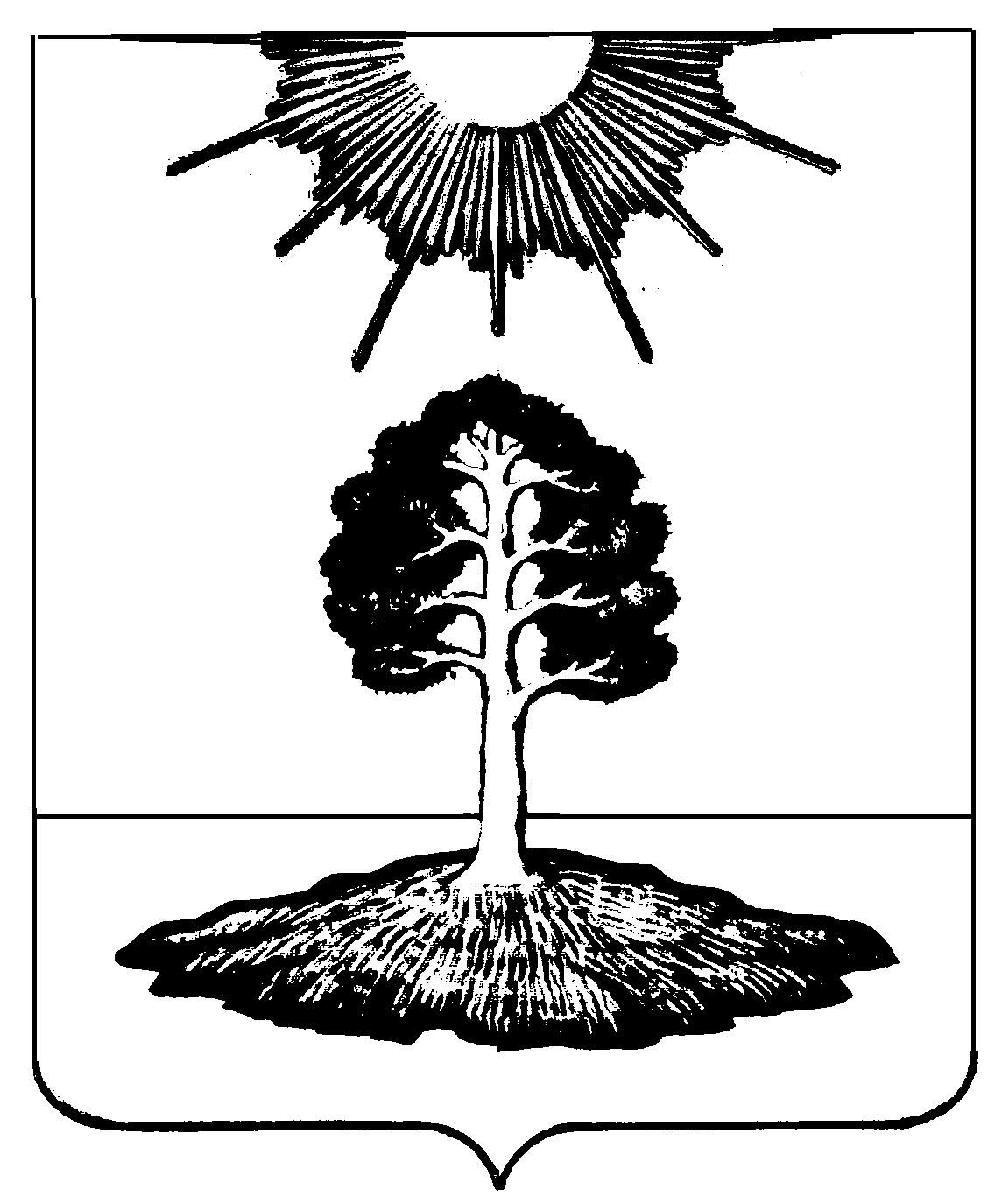 